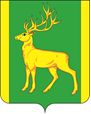 Финансовое управление администрации муниципального образования Куйтунский районП Р И К А Зр.п. КуйтунВ соответствии с Бюджетным кодексом Российской Федерации, на основании приказа Министерства финансов Российской Федерации от 29 ноября 2017 года №209н «Об утверждении Порядка применения бюджетной классификации операций сектора государственного управления»(с изменениями, вступающими в силу с 07.01.2019г. на основании приказа Министерства финансов Российской Федерации №246-н), руководствуясь Положением о финансовом управлении администрации муниципального образования Куйтунский район, утвержденным постановлением администрации муниципального образования Куйтунский район от  22 марта 2011 года №250,П Р И К А З Ы В А Ю:1. Внести следующие изменения в Порядок применения бюджетной классификации Российской Федерации в части, относящейся к консолидированному бюджету муниципального образования Куйтунский район:1.1 В приложении 6 «Коды расходов консолидированного бюджета муниципального образования Куйтунский район в зависимости от их целевого направления (Доп ЭК)» исключить строки:1.2 В приложении 7 «Правила применения дополнительных экономических кодов расходов консолидированного бюджета, используемых при его составлении и исполнении участниками бюджетного процесса в муниципальном образовании Куйтунский район» исключить строки:350 0000 Увеличение стоимости права пользования             Относятся расходы на оказание услуг в области информационных технологий.3530000 Увеличение стоимости неисключительных прав на результаты интеллектуальной деятельности с определенным сроком полезного использования           Относятся расходы на: - приобретение неисключительных (пользовательских), лицензионных прав на программное обеспечение;- приобретение и обновление справочно-информационных баз данных.1.3 В приложении 7 «Правила применения дополнительных экономических кодов расходов консолидированного бюджета, используемых при его составлении и исполнении участниками бюджетного процесса в муниципальном образовании Куйтунский район» Доп ЭК 2260000 «Прочие работы, услуги» с детализацией 2260100 «Услуги в области информационных технологий» дополнить абзацами следующего содержания:-  приобретение неисключительных (пользовательских), лицензионных прав на программное обеспечение;- приобретение и обновление справочно-информационных баз данных.2. Настоящий приказ подлежит размещению на официальном сайте администрации муниципального образования Куйтунский район (kuitun.irkobl.ru) в информационно-телекоммуникационной сети «Интернет».3. Контроль за исполнением настоящего приказа возложить на начальника бюджетного отдела финансового управления администрации муниципального образования Куйтунский район Шишкину А.Н.Начальник финансового управленияадминистрации муниципального образованияКуйтунский район                                                                                             Н.А. Ковшароваот         22.01.2019г.№№4О внесении изменений в Порядок применения бюджетной классификации Российской Федерации в части, относящейся к консолидированному бюджету муниципального образования Куйтунский район35000003500000Увеличение стоимости права пользования3530000Увеличение стоимости неисключительных прав на результаты интеллектуальной деятельности с определенным сроком полезного использования 